[MS-PTPT]: Point-to-Point Tunneling Protocol (PPTP) ProfileIntellectual Property Rights Notice for Open Specifications DocumentationTechnical Documentation. Microsoft publishes Open Specifications documentation (“this documentation”) for protocols, file formats, data portability, computer languages, and standards support. Additionally, overview documents cover inter-protocol relationships and interactions. Copyrights. This documentation is covered by Microsoft copyrights. Regardless of any other terms that are contained in the terms of use for the Microsoft website that hosts this documentation, you can make copies of it in order to develop implementations of the technologies that are described in this documentation and can distribute portions of it in your implementations that use these technologies or in your documentation as necessary to properly document the implementation. You can also distribute in your implementation, with or without modification, any schemas, IDLs, or code samples that are included in the documentation. This permission also applies to any documents that are referenced in the Open Specifications documentation. No Trade Secrets. Microsoft does not claim any trade secret rights in this documentation. Patents. Microsoft has patents that might cover your implementations of the technologies described in the Open Specifications documentation. Neither this notice nor Microsoft's delivery of this documentation grants any licenses under those patents or any other Microsoft patents. However, a given Open Specifications document might be covered by the Microsoft Open Specifications Promise or the Microsoft Community Promise. If you would prefer a written license, or if the technologies described in this documentation are not covered by the Open Specifications Promise or Community Promise, as applicable, patent licenses are available by contacting iplg@microsoft.com. License Programs. To see all of the protocols in scope under a specific license program and the associated patents, visit the Patent Map. Trademarks. The names of companies and products contained in this documentation might be covered by trademarks or similar intellectual property rights. This notice does not grant any licenses under those rights. For a list of Microsoft trademarks, visit www.microsoft.com/trademarks. Fictitious Names. The example companies, organizations, products, domain names, email addresses, logos, people, places, and events that are depicted in this documentation are fictitious. No association with any real company, organization, product, domain name, email address, logo, person, place, or event is intended or should be inferred.Reservation of Rights. All other rights are reserved, and this notice does not grant any rights other than as specifically described above, whether by implication, estoppel, or otherwise. Tools. The Open Specifications documentation does not require the use of Microsoft programming tools or programming environments in order for you to develop an implementation. If you have access to Microsoft programming tools and environments, you are free to take advantage of them. Certain Open Specifications documents are intended for use in conjunction with publicly available standards specifications and network programming art and, as such, assume that the reader either is familiar with the aforementioned material or has immediate access to it.Support. For questions and support, please contact dochelp@microsoft.com. Revision SummaryTable of Contents1	Introduction	61.1	Glossary	61.2	References	61.2.1	Normative References	61.2.2	Informative References	71.3	Overview	71.4	Relationship to Other Protocols	71.5	Prerequisites/Preconditions	81.6	Applicability Statement	81.7	Versioning and Capability Negotiation	81.8	Vendor-Extensible Fields	81.9	Standards Assignments	82	Messages	92.1	Transport	92.2	Message Syntax	93	Protocol Details	103.1	Common (PAC/PNS) Details	103.1.1	Abstract Data Model	103.1.2	Timers	103.1.3	Initialization	103.1.4	Higher-Layer Triggered Events	103.1.5	Processing Events and Sequencing Rules	103.1.5.1	Start-Control-Connection-Request Message	103.1.5.1.1	Start-Control-Connection-Request Collision Handling	113.1.5.2	Start-Control-Connection-Reply Message	113.1.5.3	Stop-Control-Connection-Request Message	113.1.5.4	Stop-Control-Connection-Reply Message	113.1.5.5	Echo-Request Message	113.1.5.6	Echo-Reply Message	113.1.5.7	Sliding Window Protocol	113.1.5.8	Handling Out-of-Sequence Packets	113.1.5.9	Acknowledgment Time-Outs	123.1.6	Timer Events	123.1.7	Other Local Events	123.1.7.1	TCP Disconnect	123.2	PAC/Server Details	123.2.1	Abstract Data Model	123.2.2	Timers	123.2.3	Initialization	123.2.4	Higher-Layer Triggered Events	123.2.5	Processing Events and Sequencing Rules	133.2.5.1	Call ID Values	133.2.5.2	Outgoing-Call-Reply Message	133.2.5.3	Incoming-Call-Request Message	133.2.5.4	Incoming-Call-Connected Message	133.2.5.5	Call-Disconnect–Notify Message	133.2.5.6	WAN-Error–Notify Message	133.2.6	Timer Events	133.2.7	Other Local Events	143.3	PNS/Client Details	143.3.1	Abstract Data Model	143.3.2	Timers	143.3.3	Initialization	143.3.4	Higher-Layer Triggered Events	143.3.4.1	Establish PPTP Call Session	143.3.4.2	Disconnect PPTP Call Session	143.3.5	Processing Events and Sequencing Rules	143.3.5.1	Call ID Values	153.3.5.2	Outgoing-Call-Request Message	153.3.5.3	Incoming-Call-Reply Message	153.3.5.4	Call-Clear-Request Message	153.3.5.5	Set-Link-Info Message	153.3.6	Timer Events	153.3.7	Other Local Events	154	Protocol Examples	165	Security	205.1	Security Considerations for Implementers	205.2	Index of Security Parameters	206	Appendix A: Product Behavior	217	Change Tracking	248	Index	25IntroductionThe Point-to-Point Tunneling Protocol (PPTP) is an Internet Engineering Task Force (IETF) standard protocol that allows the Point-to-Point Protocol (PPP) [RFC1661] to be tunneled through an IP network. PPTP does not specify any changes to the PPP protocol, but instead describes a new vehicle for carrying PPP. PPTP uses an enhanced GRE (Generic Routing Encapsulation) [RFC1701] and [RFC1702] mechanism to provide a flow-and-congestion-controlled encapsulated datagram service for carrying PPP packets. For an introduction to PPTP, see [RFC2637] section 1.The Point-to-Point Tunneling Protocol (PPTP) Profile [MS-PTPT] specifies the profile of PPTP [RFC2637]. In this document, the terms PPTP Access Concentrator (PAC) and server, and the terms PPTP Network Server (PNS) and client are used interchangeably. This document specifies the use of voluntary tunneling where the PPTP tunnel endpoints and the PPP endpoints reside on PAC (as the server) and PNS (as the remote client).Sections 1.5, 1.8, 1.9, 2, and 3 of this specification are normative. All other sections and examples in this specification are informative.GlossaryThis document uses the following terms:peer: When used in context with [MS-PTPT], peer refers to either the PAC or PNS. A PAC's peer is a PNS and vice versa.PPTP Access Concentrator (PAC): A node that acts as one side of a PPTP tunnel endpoint and is a peer to the PPTP Network Server (PNS). PAC refers to the server that terminates the PPTP tunnel and provides VPN connectivity to a remote client.PPTP Network Server (PNS): A node that acts as one side of a PPTP tunnel endpoint and is a peer to the PPTP Access Concentrator (PAC). PNS refers to the remote client that requests to establish a VPN connectivity using PPTP tunnel.privilege attribute certificate (PAC): A Microsoft-specific authorization data present in the authorization data field of a ticket. The PAC contains several logical components, including group membership data for authorization, alternate credentials for non-Kerberos authentication protocols, and policy control information for supporting interactive logon.MAY, SHOULD, MUST, SHOULD NOT, MUST NOT: These terms (in all caps) are used as defined in [RFC2119]. All statements of optional behavior use either MAY, SHOULD, or SHOULD NOT.ReferencesLinks to a document in the Microsoft Open Specifications library point to the correct section in the most recently published version of the referenced document. However, because individual documents in the library are not updated at the same time, the section numbers in the documents may not match. You can confirm the correct section numbering by checking the Errata.  Normative ReferencesWe conduct frequent surveys of the normative references to assure their continued availability. If you have any issue with finding a normative reference, please contact dochelp@microsoft.com. We will assist you in finding the relevant information. [RFC1702] Hanks, S., Li, T., Farinacci, D., and Traina, P., "Generic Routing Encapsulation over IPv4 networks", RFC 1702, October 1994, http://www.ietf.org/rfc/rfc1702.txt[RFC2119] Bradner, S., "Key words for use in RFCs to Indicate Requirement Levels", BCP 14, RFC 2119, March 1997, http://www.rfc-editor.org/rfc/rfc2119.txt[RFC2637] Hamzeh, K., Pall, G., Verthein, W., et al., "Point-to-Point Tunneling Protocol (PPTP)", RFC 2637, July 1999, http://www.ietf.org/rfc/rfc2637.txt[RFC793] Postel, J., Ed., "Transmission Control Protocol: DARPA Internet Program Protocol Specification", RFC 793, September 1981, http://www.rfc-editor.org/rfc/rfc793.txtInformative References[RFC1661] Simpson, W., Ed., "The Point-to-Point Protocol (PPP)", STD 51, RFC 1661, July 1994, http://www.ietf.org/rfc/rfc1661.txt[RFC1701] Hanks, S., Li, T., Farinacci, D., and Traina, P., "Generic Routing Encapsulation (GRE)", RFC 1701, October 1994, http://www.ietf.org/rfc/rfc1701.txtOverviewThe profile described in this document differs from the PPTP protocol defined in [RFC2637] as follows:This profile only allows a remote system acting as a PNS to connect to PAC using PPTP. The profile does not allow a remote system to connect to the PAC over a PPP link, such as a dial-up link. For more information, see section 3.2.5.3.The profile does not support Start Control Connection Initiation Request Collision avoidance, as described in [RFC2637] section 3.1.3. For more information, see section 3.1.5.1.1.The profile provides limited flow-control and congestion-control behavior. The profile does not allow adaptive adjustment of time-outs as specified in [RFC2637] section 4.4. For more information, see section 3.1.2.The profile handles out-of-sequence packets as described in section 3.1.5.8, which is different from the definition for this process as specified in [RFC2637] section 4.3. For more information, see section 3.1.5.8.The profile does not implement the sliding window protocol described in [RFC2637] section 4.2. For more information, see section 3.1.5.7. Because the sliding window protocol is not supported, the profile ignores the values of the Packet Recv. Window Size field from the peer.The profile specifies a different timeout value as described in section 3.1.2, within which the control connection has to be in the established state as specified in [RFC2637] section 3.1.4.The profile does not support any of the Result Code field values for the Call-Disconnect–Notify message as specified in [RFC2637] section 2.13. For the same reason, this profile does not support specifying the value "General Error" for the Result Code and passing the general error information in the Error Code field. This profile defines a new Result Code value of "0" as specified in section 3.2.5.5.Relationship to Other ProtocolsPPTP has two parallel components, as specified in [RFC2637] section 1.3:A control connection between each PAC/PNS pair operating over TCP.An IP tunnel operating between the same PAC/PNS pair, which is used to transport GRE encapsulated PPP packets for user sessions between the pair.The following diagram demonstrates the relationship of these parallel components to PPTP.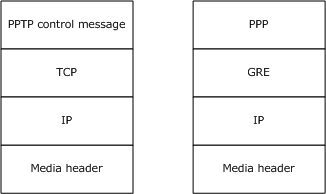 Figure 1: Relationship of parallel components to PPTPPrerequisites/PreconditionsNone.Applicability StatementThis protocol is applicable when the implementation uses PPTP [RFC2637].Versioning and Capability NegotiationPPTP is based on version 1, revision 0 of the Point-to-Point Tunneling Protocol (PPTP), as specified in [RFC2637] section 1.4.Vendor-Extensible FieldsNone.Standards AssignmentsNone.MessagesTransportPPTP control packets are transported over a TCP connection, as described in [RFC2637] section 1.4. PPP data frames are transported over the GRE tunnel, as described in [RFC2637] section 4.<1>Message SyntaxPPTP uses the message format specified in [RFC2637]. The PPTP control message formats are specified in [RFC2637] section 2. The GRE message format that is used to carry PPP frames is specified in [RFC2637] section 4. All optional fields and values described in this document are sent in network-byte order unless otherwise indicated. All reserved bits MUST be set to 0 when sending messages and MUST be ignored for incoming messages.Protocol DetailsCommon (PAC/PNS) DetailsAbstract Data ModelThe PTPT state machine conforms to the state machine specified in [RFC2637] section 3.TimersThe following timers are used by the PAC/PNS.Echo Timer: The "keep alive" timer used by the PAC/PNS for sending the Echo-Request message (section 3.1.5.5) to the peer as specified in [RFC2637] section 3.1.4. The value of this timer is 60 seconds.<2>Packet Acknowledgment Timer: This timer is used to determine whether an acknowledgment for a GRE packet has to be sent if there are no outstanding GRE packets to be sent, when a packet is received by a PAC/PNS. The value of this timer is 100 milliseconds.Control Connection Idle Timer: The timer used by the PAC/PNS to close a control connection when the connection is not in the established state within the time period specified by this timer. The value of this timer is 30 seconds, rather than 60 seconds as specified in [RFC2637] section 3.1.4. For more information, see section 3.1.5.1.InitializationThe PAC/PNS SHOULD initialize and listen on the PPTP port as specified in [RFC2637] section 3.1.2.<3>The PAC/PNS SHOULD initialize the echo timeout value specified in [RFC2637] section 3.1.4.<4><5>Higher-Layer Triggered EventsNone.Processing Events and Sequencing RulesExcept as noted in this section, the message processing and sequencing rules are unchanged from PPTP as specified in [RFC2637]. As a first step in establishing a PPTP call session, a control connection MUST be established between the PAC/PNS, which is a TCP session to port 1723 as specified in [RFC2637] section 1.4. Over this TCP connection, the control channel MUST first be established followed by the call session through the exchange of control messages. The ordering and retransmission of control messages is provided by the underlying TCP protocol [RFC793].PAC and PNS MAY validate GRE packets received so that  the source IP address is the same as the peer's IP address used in PPTP control channel establishment and for when packets do not validate and are then subsequently dropped.<6>Start-Control-Connection-Request MessageThe Start-Control-Connection-Request message specified in [RFC2637] section 2.1 is used to initialize the tunnel. The originator SHOULD start the Control Connection Idle Timer (section 3.1.2) and enter the wait_ctl_reply state after sending the Start-Control-Connection-Request message as specified in [RFC2637] section 3.1.1. The originator SHOULD exit the wait_ctl_reply state either after receiving the Start-Control-Connection-Reply message from the peer or after the Control Connection Idle Timer expires.When the PAC/PNS receives an incoming connection on the PPTP TCP port (default 1723), it SHOULD start the Control Connection Idle Timer and wait for the Start-Control-Connection-Request message. If the PAC/PNS does not receive the Start-Control-Connection-Request message from the client of the TCP connection before the Control Connection Idle Timer expires, it SHOULD discard the attempted connection.Start-Control-Connection-Request Collision HandlingThe Point-to-Point Tunneling Protocol (PPTP) Profile does not implement handling of the Start Control Connection Initiation Request Collision message as specified in [RFC2637] section 3.1.3.The PAC/PNS SHOULD be capable of having multiple control connections between them where each control connection is independent of all other control connections.Start-Control-Connection-Reply MessageStart-Control-Connection-Reply is the control message sent in response to the Start-Control-Connection-Request message. The format of this message is specified in [RFC2637] section 2.2.Stop-Control-Connection-Request MessageThe Stop-Control-Connection-Request message is the control message sent by any peer to notify a peer to close the control connection. The format of this message is specified in [RFC2637] section 2.3.Stop-Control-Connection-Reply MessageThis control message is sent in response to the receipt of Stop-Control-Connection-Request. The format of this message is specified in [RFC2637] section 2.4.Echo-Request MessageThis control message is sent by either peer of a PAC/PNS control connection to inform the other peer that this peer is alive as specified in [RFC2637] section 3.1.4. The PAC/PNS SHOULD send this message whenever the Echo Timer (section 3.1.2) expires. The format of this message is specified in [RFC2637] section 2.5.Echo-Reply MessageThis control message is sent in response to the receipt of a Echo-Request message. The format of this message is specified in [RFC2637] section 2.6.Sliding Window ProtocolThe sliding window protocol for flow control is described in [RFC2637] section 4.2. The Point-to-Point Tunneling Protocol (PPTP) Profile does not implement the sliding window protocol for flow control of data packets. The PAC/PNS SHOULD ignore the received "Packet Recv. Window Size" value from the peer.Handling Out-of-Sequence PacketsThe process for handling out-of-sequence packets is described in [RFC2637] section 4.3. The PAC/PNS SHOULD attempt to reorder packets before sending them to the higher layer.<7> However, when reordering is not possible, the packets SHOULD continue to be sent to the higher layer even though the packets might be sent out of order.Packets with duplicate sequence numbers SHOULD never occur, as specified in [RFC2637] section 4.3. However, the PAC/PNS SHOULD continue to send packets to the higher layer even though packets with duplicate sequence numbers might exist. Note  Sending out-of-sequence packets to the higher layer is in direct contravention of [RFC2637] section 4.3, which states that such behavior could cause problems because proper PPP protocol operation is premised upon receiving packets in sequence.Acknowledgment Time-OutsThe PPTP profile does not implement acknowledgment-related time-outs as specified in [RFC2637] section 4.4. The PAC/PNS SHOULD start the Packet Acknowledgment Timer (section 3.1.2) when it receives a GRE data packet and there are no outstanding GRE packets to be sent. When the timer expires and there are no outstanding GRE data packets to send, the PAC/PNS SHOULD send the acknowledgment GRE packet to the peer; otherwise, the sent GRE data packets will also carry the acknowledgment and the Packet Acknowledgment Timer SHOULD be stopped.Timer EventsNone.Other Local EventsNone.TCP DisconnectWhen the underlying control channel (TCP connection) gets closed at any time, the call sessions associated with the control channel SHOULD be closed automatically.PAC/Server DetailsAbstract Data ModelThe PPTP state machine conforms to the state machine specified in [RFC2637] section 3.2.TimersNo timers are defined beyond those described in section 3.1.2.InitializationNone.Higher-Layer Triggered EventsEvents can be triggered from the higher-layer to disconnect a PPTP call session. When the PAC receives a request to disconnect the PPTP call session from the higher-layer, the PAC MUST send a Call-Disconnect–Notify message ([RFC2637] section 2.13) to the PNS, as specified in [RFC2637] section 3.2.4.1. If no more call sessions exist with the PNS, the PAC SHOULD close the control connection with the PNS by sending the Stop-Control-Connection-Request message ([RFC2637] section 2.3) to the PNS, as specified in [RFC2637] section 3.1.1.Processing Events and Sequencing RulesNone.Call ID ValuesPAC assigns a Call ID value to each user session it requests or accepts, as specified in [RFC2637] section 3.2.2.Outgoing-Call-Reply MessageThe Outgoing-Call-Reply message is a PPTP control message sent by the PAC to the PNS in response to a received Outgoing-Call-Request message (section 3.3.5.2). The format of this message is specified in [RFC2637] section 2.8.<8>In the Outgoing-Call-Reply message, the PAC SHOULD set the value of the Packet Recv. Window Size field to 0 and the PNS MUST ignore the value of this field.<9>Incoming-Call-Request MessageSince the Point-to-Point Tunneling Protocol (PPTP) Profile does not allow a remote system to connect to the PAC over a PPP link, such as a dial-up link, the PAC MUST NOT send an Incoming-Call-Request message to the PNS. However, the PNS SHOULD handle this message, as specified in [RFC2637] section 2.9.Incoming-Call-Connected MessageThe Incoming-Call-Connected message is a PPTP control message sent by the PAC to the PNS in response to a received Incoming-Call-Reply message (section 3.3.5.3). The format of this message is specified in [RFC2637] section 2.11.Call-Disconnect–Notify MessageThe Call-Disconnect–Notify message is a PPTP control message sent by the PAC to the PNS. It is issued whenever a call is disconnected due to the receipt by the PAC of a Call-Clear-Request message or for any other reason. The format of this message is specified in [RFC2637] section 2.13. The PAC MUST set the value of the Result Code field in this message to 0 irrespective of the reason for the disconnection, including general error conditions, as specified in [RFC2637] section 2.13. The PNS MUST ignore the value of the Result Code field in this message.WAN-Error–Notify MessagePAC MUST NOT send this message to PNS. If PNS receives this message, it MUST ignore the message.Timer EventsNone.Other Local EventsNone.PNS/Client DetailsAbstract Data ModelThe PPTP state machine conforms to the state machine specified in [RFC2637] section 3.2.TimersIn addition to the timers specified in section 3.1.2, the PNS uses the following timer:Dial out Timer: This timer specifies the period of time within which the control connection of the PNS has to be in the established state as specified in [RFC2637] section 3.1.1. The value of this timer is 60 seconds.InitializationNone.Higher-Layer Triggered EventsThe primary higher-layer trigger events include:To establish a PPTP call session with the PAC.To disconnect an established PPTP call session with the PAC.Establish PPTP Call SessionTo establish a PPTP call session, the PNS MUST establish a control connection with the PAC, as specified in [RFC2637] section 1.3.1, if a control connection is not already established. On the newly created or existing control connection, the PNS MUST send the Outgoing-Call-Request message ([RFC2637] section 2.7) to the PAC to establish the PPTP call session with the PAC, as specified in [RFC2637] section 3.2.4.2.Before attempting to establish the connection, the PNS SHOULD start the Dial out Timer (section 3.3.2) and the timer SHOULD be stopped only when the control connection is in the established state. When the timer expires, the control connection MUST be closed.Disconnect PPTP Call SessionTo disconnect a PPTP call session, the PNS MUST send a Call-Clear-Request message ([RFC2637] section 2.12) to the PAC, as specified in [RFC2637] section 3.2.4.2. If no more call sessions exist with the PAC, the PNS SHOULD close the control connection with the PAC by sending the Stop-Control-Connection-Request message ([RFC2637] section 2.3) as specified in [RFC2637] section 3.1.1.Processing Events and Sequencing RulesNone.Call ID ValuesPNS assigns a Call ID value to each user session it requests or accepts, as specified in [RFC2637] section 3.2.2.Outgoing-Call-Request MessageThis control message is sent by the PNS to the PAC to initiate a call. The format of this message is specified in [RFC2637] section 2.7.<10>The PNS SHOULD set the value of the Packet Recv. Window Size field in the Outgoing-Call-Request message to 0 and the PAC MUST ignore the value of the Packet Recv. Window Size field in the message.<11>Incoming-Call-Reply MessageThe PNS sends this message to the PAC in response to the Incoming-Call-Request message (section 3.2.5.3). The format of this message is specified in [RFC2637] section 2.10.<12><13>The PNS SHOULD set the value of the Packet Recv. Window Size field in the Incoming-Call-Reply message to 0 and the PAC MUST ignore the value of the Packet Recv. Window Size field in the message.<14>Call-Clear-Request MessagePNS sends this message to PAC to close a particular call. The format of this message is specified in [RFC2637] section 2.12.Set-Link-Info MessageThe Set-Link-Info message is a PPTP control message sent by the PNS to the PAC to set PPP negotiated options. The format of this message is specified in [RFC2637] section 2.15.Timer EventsNone.Other Local EventsNone.Protocol ExamplesThe following example shows the sequence of messages exchanged when a machine running Windows Vista operating system with Service Pack 1 (SP1) (name: "testclient.contoso.com") with IP address 1.1.1.1 (client 100 megabits per second connection) establishes a PPTP tunnel with a machine running Windows Server 2008 operating system (name: "testserver.contoso.com") with IP address 2.2.2.2 (server, 100 megabits per second connection).In this example, the machine "testclient.contoso.com" is PAC and the machine "testserver.contoso.com" is PNS.In this example, PAC initiates the tunnel establishment process. A TCP connection with source IP address 1.1.1.1 and dynamically chosen (ephemeral) source port to destination IP address 2.2.2.2 and destination port 1723 (by default) is established to begin the tunnel establishment process.Start-Control-Connection-RequestThe Start-Control-Connection-Request is a PPTP control message used to establish the control connection between a PNS and a PAC. Each PNS-PAC pair requires a dedicated control connection to be established. The establishment of the control connection can be initiated by either the PNS or PAC.The details of the PPTP packet are as follows.    Packet Fields:         Length: set to 156 (0x9C).                                                                       PPTP Message Type: Set to 1 (Control Message)        Magic Cookie: Set to 0x1A2B3C4D        Control Message Type: Set to 1 (Start-Control-Connection-Request)        Reserved0: Set to 0        Protocol Version: Set to 0x0100 (version 1, revision 0)        Reserved1: Set to 0         Framing Capabilities: Set to 1 (Asynchronous Framing)         Bearer Capabilities: Set to 1 (Analog access)         Maximum Channels: Set to 0        Firmware Revision: Set to 0        Host Name: This field (64 bytes) is filled with octets of value 0        Vendor Name: The first nine octets are set as                     0x4D 0x69 0x63 0x72 0x6F 0x73 0x6F 0x66 0x74 (Microsoft)                    The remaining 55 octets are filled with value 0.Start-Control-Connection-ReplyThe Start-Control-Connection-Reply is a PPTP control message sent in reply to a received Start-Control-Connection-Request message.The details of the PPTP packet are as follows.    Packet Fields:         Length: set to 156 (0x9C).                                                                       PPTP Message Type: Set to 1 (Control Message)        Magic Cookie: Set to 0x1A2B3C4D        Control Message Type: Set to 2 (Start-Control-Connection-Reply)        Reserved0: Set to 0        Protocol Version: Set to 0x0100 (version 1, revision 0)        Result Code: Set to 1 (Successful)        Error Code: Set to 0 (None)        Framing Capabilities: Set to 1 (Asynchronous Framing)         Bearer Capabilities: Set to 1 (Analog access)         Maximum Channels: Set to 0        Firmware Revision: Set to 0        Host Name: This field (64 bytes) is filled with octets of value 0        Vendor Name: The first nine octets are set as                     0x4D 0x69 0x63 0x72 0x6F 0x73 0x6F 0x66 0x74 (Microsoft)                    The remaining 55 octets are filled with value 0.Outgoing-Call-RequestThe Outgoing-Call-Request is a PPTP control message sent by the PNS to the PAC to indicate that an outbound call from the PAC is to be established.    Packet Fields:         Length: set to 168 (0xA8).                                                                       PPTP Message Type: Set to 1 (Control Message)        Magic Cookie: Set to 0x1A2B3C4D        Control Message Type: Set to 7 (Outgoing-Call-Request)        Reserved0: Set to 0        Call ID: 64234 (0xFAEA)         Call Serial Number: 1         Minimum BPS: 300 (0x12C)        Maximum BPS: 100000000 (0x5F5E100)        Bearer Type: 3(Any type of channel)        Framing Type: 3(Any type of framing)         Packet Recv. Window Size: 64 (0x40)         Packet Processing Delay:  0        Phone Number Length: 0        Reserved1: 0        Phone Number: The field is filled with octets of value 0        Subaddress: (All hex values)E3 57 2A 57 E0 A2 BD 41 B8 26 F1 45 41 06 F2 61 00 00 00 00 00 00 00 00 00 00 00 00 00 00 00 00 00 00 00 00 00 00 00 00 00 00 00 00 00 00 00 00 00 00 00 00 00 00 00 00 00 00 00 00 00 00 00 00 The first 16 octets of this field are filled with a GUID (Correlation ID). The remainder of this field is filled with octets of value 0.Outgoing-Call-replyThe Outgoing-Call-Reply is a PPTP control message sent by the PAC to the PNS in response to a received Outgoing-Call-Request message. The reply indicates the result of the outgoing call attempt.    Packet Fields:         Length: set to 32 (0x20).                                                                       PPTP Message Type: Set to 1 (Control Message)        Magic Cookie: Set to 0x1A2B3C4D        Control Message Type: Set to 8 (Outgoing-Call-Reply)        Reserved0: Set to 0        Call ID: 58378 (0xE40A)         Peer's Call ID: 64234 (0xFAEA)         Result Code: 1(Connected)        Error Code: 0 (None)         Cause Code: 0        Connect Speed: 5317890 (0x512502)         Packet Recv. Window Size: 16384 (0x4000)        Packet Processing Delay: 0        Physical Channel ID: 0GRE-PacketGRE packets are used to carry the PPP session (control and data).    IP Header:        Versions: 4 (IPv4)        Header Length = 20 (5)        Differentiated Services Field: DSCP: 0, ECN: 0        Total Length: 48 (0x30)        Identification: 9665 (0x25C1)        Fragment Flags: 0 (0x0)            Reserved:       (0...............)            DF:             (.0..............) May Fragment            MF:             (..0.............) Last fragment            Fragment Offset:(...0000000000000) First fragment        Time To Live: 126 (0x7E)        Next Protocol: 47(0x2f, GRE, General Routing Encapsulation)        Checksum: 22225 (0x56D1)        Source Address: 1.1.1.1        Destination Address: 2.2.2.2    GRE Enhanced Header:        flags: 0x3081            C:      (0...............) Checksum Absent            R:      (.0..............) Offset Absent            K:      (..1.............) Key Present            S:      (...1............) Sequence Number Present            ssr:    (....0...........) Strict Source Route Absent            Recur:  (.....000........) Recursion Control            A:      (........1.......) Acknowledgment sequence number Present             Reserved Flags: (.........0000...)            Version:       (.............001) 1        Next Protocol: PPP (0x880B)        Payload Length: 12 (0xC)        Call ID: 64234 (0xFAEA)         Sequence Number: 15 (0xF)        Acknowledgment Number: 15 (0xF)Call-Clear-RequestThe Call-Clear-Request is a PPTP control message sent by the PNS to the PAC indicating that a particular call is to be disconnected.    Packet Fields:         Length: set to 32 (0x20).                                                                       PPTP Message Type: Set to 1 (Control Message)        Magic Cookie: Set to 0x1A2B3C4D        Control Message Type: Set to 12 (Call-Clear-Request)        Reserved0: Set to 0        Call ID: 64234 (0xFAEA)        Reserved1: 0Call-Disconnect-NotifyThe Call-Disconnect-Notify message is a PPTP control message sent by the PAC to the PNS.  It is issued whenever a call is disconnected, due to the receipt by the PAC of a Call-Clear-Request or for any other reason.    Packet Fields:         Length: set to 148 (0x94).                                                                       PPTP Message Type: Set to 1 (Control Message)        Magic Cookie: Set to 0x1A2B3C4D        Control Message Type: Set to 13 (Call-Disconnect-Notify)        Reserved0: Set to 0        Call ID: 58378 (0xE40A)        Result Code: 0 (Undefined)         Error Code: 0        Cause Code: 0        Call Statistics: This field is filled with 128 octets of value 0.Stop-Control-Connection-RequestThe Stop-Control-Connection-Request is a PPTP control message sent by one peer of a PAC-PNS control connection to inform the other peer that the control connection should be closed.    Packet Fields:         Length: set to 16 (10).                                                                       PPTP Message Type: Set to 1 (Control Message)        Magic Cookie: Set to 0x1A2B3C4D        Control Message Type: Set to 3 (Stop-Control-Connection-Request)        Reserved0: Set to 0        Reason: 1 (None)         Reserved1: 0        Reserved2: 0Stop-Control-Connection-ReplyThe Stop-Control-Connection-Reply is a PPTP control message sent by one peer of a PAC-PNS control connection upon receipt of a Stop-Control-Connection-Request from the other peer.    Packet Fields:         Length: set to 16 (10).                                                                       PPTP Message Type: Set to 1 (Control Message)        Magic Cookie: Set to 0x1A2B3C4D        Control Message Type: Set to 4 (Stop-Control-Connection-Reply)        Reserved0: Set to 0        Result Code: 1 (OK)        Error Code: 0        Reserved1: 0SecuritySecurity Considerations for ImplementersAll security considerations applicable to PPTP [RFC2637] also apply to the extensions defined in this document, the Point-to-Point Tunneling Protocol (PPTP) Profile.Index of Security ParametersNone.Appendix A: Product BehaviorThe information in this specification is applicable to the following Microsoft products or supplemental software. References to product versions include updates to those products.Windows 2000 operating systemWindows XP operating systemWindows Server 2003 operating systemWindows Vista operating systemWindows Server 2008 operating systemWindows 7 operating systemWindows Server 2008 R2 operating systemWindows 8 operating systemWindows Server 2012 operating systemWindows 8.1 operating systemWindows Server 2012 R2 operating systemWindows 10 operating systemWindows Server 2016 operating systemWindows Server operating systemExceptions, if any, are noted in this section. If an update version, service pack or Knowledge Base (KB) number appears with a product name, the behavior changed in that update. The new behavior also applies to subsequent updates unless otherwise specified. If a product edition appears with the product version, behavior is different in that product edition.Unless otherwise specified, any statement of optional behavior in this specification that is prescribed using the terms "SHOULD" or "SHOULD NOT" implies product behavior in accordance with the SHOULD or SHOULD NOT prescription. Unless otherwise specified, the term "MAY" implies that the product does not follow the prescription.<1> Section 2.1: PAC listens on a specified port number for the TCP connections. By default, Windows uses port number 1723. However, the port number can be modified by changing the value in the registry at <PPTP-Registry-Location>\TcpPortNumber.<2> Section 3.1.2: The default timer value of 60 seconds can be changed by using the registry value "<PPTP-Registry-Location>\InactivityIdleSeconds".<3> Section 3.1.3: The Windows implementation obtains the PPTP port by reading the registry value "<PPTP-Registry-Location>\TcpPortNumber". If this registry value is not present, the PAC/PNS uses the default PPTP port 1723.<4> Section 3.1.3: The Windows implementation reads the registry value "<PPTP-Registry-Location>\InactivityIdleSeconds" to obtain the echo timeout value. If this registry value is not present, the PAC/PNS uses an echo timeout value of 60 seconds.<5> Section 3.1.3: As part of the initialization process, the Windows implementation reads the registry value "<PPTP-Registry-Location>\ValidateAddress" to initialize the flag that determines whether the PAC/PNS validates the received GRE packets, as specified in section 3.1.5.<6> Section 3.1.5: The source IP address validation for received packets can be enabled for Windows using the registry key using registry value "<PPTP-Registry-Location>\ValidateAddress". If this registry value is not present or is set to 0, IP validation is not performed.Note  The <PPTP-Registry-Location> registry entry is located in the HKEY_LOCAL_MACHINE\SYSTEM\CurrentControlSet\Control\Class\{4D36E972-E325-11CE-BFC1-08002bE10318}\<number> registry subkey, where <number> is a placeholder for a number between 0001 and 0020, inclusive. The subkey that contains the PPTP registry entry is the subkey that contains the DriverDesc REG_SZ entry with a populated WAN Miniport (PPTP) data value. To locate the DriverDesc REG_SZ entry, click each <number> subkey and then look for "WAN Miniport (PPTP)" (without quotes) in the Data column.<7> Section 3.1.5.8: The Windows implementation maintains an ordered queue of packets based on the sequence number. Any received packet is inserted into this ordered queue. A worker thread, which gets triggered based on the presence of packets in the queue, performs the task of removing the packets from the ordered queue and indicating them to the higher layer.<8> Section 3.2.5.2: The PAC sends an Outgoing-Call-Reply message to PNS in response to the receipt of an Outgoing-Call-Request message.The PAC sends the following attributes in this message:Result Code = 1 (Connected)Packet Recv. Window Size = 16384Packet Processing Delay = 0Physical Channel ID = 0<9> Section 3.2.5.2: In the Windows implementation of this profile, the PAC sets the value of the Packet Recv. Window Size field to 16384 and the Packet Recv. Window Size field is ignored by the PNS.<10> Section 3.3.5.2: In the Windows implementation, the PNS sends the following attributes with the Outgoing-Call-Request message.Call Serial Number = An integer value starting at 1 and incremented for every Outgoing-Call-Request message sent. The PAC overrides the Call Serial Number that was sent by the PNS in the Outgoing-Call-Request message.Minimum bits per second = 300Maximum bits per second = 100000000Bearer type = 3 (Call can be placed on any type of channel)Framing Type = 3 (Call can use either type of framing) Packet Recv. Window Size = 64Packet Processing Delay = 0SubAddress = SubAddress has the Correlation ID (a GUID). The Correlation ID is randomly generated once per session. It is a 16-byte long value. The remaining 48 bytes are filled by zeros. The peer simply logs the Correlation ID specified in this field and does not use it with any packet exchange for that session.<11> Section 3.3.5.2: In the Windows implementation of this profile, the PNS sets the value of the Packet Recv. Window Size field to 64 and the field is ignored by the PAC.<12> Section 3.3.5.3: An Incoming-Call-Reply message sent by the Windows PNS in response to a Incoming-Call-Request message received from the PAC contains the following attributes:Packet Recv. Window Size = 16384Packet transmit delay = 0If the PNS does not have the resources to handle the new incoming connection request, it replies with Result Code = 2 (General Error - The Incoming Call should not be established due to the reason indicated in Error Code.) and Error Code = 4. For all other internal error conditions, the PNS does not send the Incoming-Call-Reply message to the PAC and the PAC/PNS remains in the idle state.<13> Section 3.3.5.3: The Windows PAC silently discards the Incoming-Call-Reply message received from a PNS, since it never sends the Incoming-Call-Request message to the PNS as specified in section 3.2.5.3. The silent discard operation is not normal protocol behavior; rather, it is exception handling for the specific case when a reply message is received for a request message that is not implemented by this protocol profile.<14> Section 3.3.5.3: In the Windows implementation of this profile, the PNS sets the value of the Packet Recv. Window Size field to 16384.Change TrackingThis section identifies changes that were made to this document since the last release. Changes are classified as Major, Minor, or None. The revision class Major means that the technical content in the document was significantly revised. Major changes affect protocol interoperability or implementation. Examples of major changes are:A document revision that incorporates changes to interoperability requirements.A document revision that captures changes to protocol functionality.The revision class Minor means that the meaning of the technical content was clarified. Minor changes do not affect protocol interoperability or implementation. Examples of minor changes are updates to clarify ambiguity at the sentence, paragraph, or table level.The revision class None means that no new technical changes were introduced. Minor editorial and formatting changes may have been made, but the relevant technical content is identical to the last released version.The changes made to this document are listed in the following table. For more information, please contact dochelp@microsoft.com.IndexAAbstract data model   client (section 3.1.1 10, section 3.3.1 14)   server (section 3.1.1 10, section 3.2.1 12)Acknowledgment time-outs 12Applicability 8CCall ID value (section 3.2.5.1 13, section 3.3.5.1 15)Call-Clear-Request message 15Call-Disconnect-Notify message 13Capability negotiation 8Change tracking 24Client   abstract data model (section 3.1.1 10, section 3.3.1 14)   higher-layer triggered events (section 3.1.4 10, section 3.3.4 14)      overview 14      PPTP call session         disconnecting 14         establishing 14   initialization (section 3.1.3 10, section 3.3.3 14)   local events (section 3.1.7 12, section 3.3.7 15)   message processing      acknowledgment time-outs 12      Call ID value 15      Call-Clear-Request message 15      Echo-Reply message 11      Echo-Request message 11      handling out-of-sequence packets 11      Incoming-Call-Reply message 15      Outgoing-Call-Request message 15      overview 10      Set-Link-Info message 15      sliding window protocol 11      Start-Control-Connection-Reply message 11      Start-Control-Connection-Request message 10      Stop-Control-Connection-Reply message 11      Stop-Control-Connection-Request message 11   other local events 15   sequencing rules      acknowledgment time-outs 12      Call ID value 15      Call-Clear-Request message 15      Echo-Reply message 11      Echo-Request message 11      handling out-of-sequence packets 11      Incoming-Call-Reply message 15      Outgoing-Call-Request message 15      overview 10      Set-Link-Info message 15      sliding window protocol 11      Start-Control-Connection-Reply message 11      Start-Control-Connection-Request message 10      Stop-Control-Connection-Reply message 11      Stop-Control-Connection-Request message 11   TCP disconnect 12   timer events (section 3.1.6 12, section 3.3.6 15)   timers 14      Control Connection Idle 10      Dial out 14      Echo 10      Packet Acknowledgment 10DData model - abstract   client (section 3.1.1 10, section 3.3.1 14)   server (section 3.1.1 10, section 3.2.1 12)EEcho-Reply message 11Echo-Request message 11Examples - overview 16FFields - vendor-extensible 8GGlossary 6HHigher-layer triggered events   client (section 3.1.4 10, section 3.3.4 14)      overview 14      PPTP call session         disconnecting 14         establishing 14   server (section 3.1.4 10, section 3.2.4 12)IImplementer - security considerations (section 5.1 20, section 5.2 20)Incoming-Call-Connected message 13Incoming-Call-Reply message 15Incoming-Call-Request message 13Index of security parameters (section 5.1 20, section 5.2 20)Informative references 7Initialization   client (section 3.1.3 10, section 3.3.3 14)   server (section 3.1.3 10, section 3.2.3 12)Introduction 6LLocal events   client (section 3.1.7 12, section 3.3.7 15)   server (section 3.1.7 12, section 3.2.7 14)MMessage processing   client      acknowledgment time-outs 12      Call ID value 15      Call-Clear-Request message 15      Echo-Reply message 11      Echo-Request message 11      handling out-of-sequence packets 11      Incoming-Call-Reply message 15      Outgoing-Call-Request message 15      overview 10      Set-Link-Info message 15      sliding window protocol 11      Start-Control-Connection-Reply message 11      Start-Control-Connection-Request message 10      Stop-Control-Connection-Reply message 11      Stop-Control-Connection-Request message 11   server      acknowledgment time-outs 12      Call ID value 13      Call-Disconnect-Notify message 13      Echo-Reply message 11      Echo-Request message 11      handling out-of-sequence packets 11      Incoming-Call-Connected message 13      Incoming-Call-Request message 13      Outgoing-Call-Reply message 13      overview 10      sliding window protocol 11      Start-Control-Connection-Reply message 11      Start-Control-Connection-Request message 10      Stop-Control-Connection-Reply message 11      Stop-Control-Connection-Request message 11      WAN-Error-Notify message 13Messages   syntax 9   transport 9NNormative references 6OOther local events   client 15   server 14Outgoing-Call-Reply message 13Outgoing-Call-Request message 15Overview (synopsis) 7PParameters - security index (section 5.1 20, section 5.2 20)PPTP Access Concentrator (PAC)   abstract data model (section 3.1.1 10, section 3.2.1 12)   higher-layer triggered events (section 3.1.4 10, section 3.2.4 12)   initialization (section 3.1.3 10, section 3.2.3 12)   local events (section 3.1.7 12, section 3.2.7 14)   message processing      acknowledgment time-outs 12      Call ID value 13      Call-Disconnect-Notify message 13      Echo-Reply message 11      Echo-Request message 11      handling out-of-sequence packets 11      Incoming-Call-Connected message 13      Incoming-Call-Request message 13      Outgoing-Call-Reply message 13      overview 10      sliding window protocol 11      Start-Control-Connection-Reply message 11      Start-Control-Connection-Request message 10      Stop-Control-Connection-Reply message 11      Stop-Control-Connection-Request message 11      WAN-Error-Notify message 13   sequencing rules      acknowledgment time-outs 12      Call ID value 13      Call-Disconnect-Notify message 13      Echo-Reply message 11      Echo-Request message 11      handling out-of-sequence packets 11      Incoming-Call-Connected message 13      Incoming-Call-Request message 13      Outgoing-Call-Reply message 13      overview 10      sliding window protocol 11      Start-Control-Connection-Reply message 11      Start-Control-Connection-Request message 10      Stop-Control-Connection-Reply message 11      Stop-Control-Connection-Request message 11      WAN-Error-Notify message 13   TCP disconnect 12   timer events (section 3.1.6 12, section 3.2.6 13)   timers (section 3.1.2 10, section 3.2.2 12)PPTP Network Server (PNS)   abstract data model (section 3.1.1 10, section 3.3.1 14)   higher-layer triggered events 10      overview 14      PPTP call session         disconnecting 14         establishing 14   initialization (section 3.1.3 10, section 3.3.3 14)   local events (section 3.1.7 12, section 3.3.7 15)   message processing      acknowledgment time-outs 12      Call ID value 15      Call-Clear-Request message 15      Echo-Reply message 11      Echo-Request message 11      handling out-of-sequence packets 11      Incoming-Call-Reply message 15      Outgoing-Call-Request message 15      overview 10      Set-Link-Info message 15      sliding window protocol 11      Start-Control-Connection-Reply message 11      Start-Control-Connection-Request message 10      Stop-Control-Connection-Reply message 11      Stop-Control-Connection-Request message 11   sequencing rules      acknowledgment time-outs 12      Call ID value 15      Call-Clear-Request message 15      Echo-Reply message 11      Echo-Request message 11      handling out-of-sequence packets 11      Incoming-Call-Reply message 15      Outgoing-Call-Request message 15      overview 10      Set-Link-Info message 15      sliding window protocol 11      Start-Control-Connection-Reply message 11      Start-Control-Connection-Request message 10      Stop-Control-Connection-Reply message 11      Stop-Control-Connection-Request message 11   TCP disconnect 12   timer events (section 3.1.6 12, section 3.3.6 15)   timers (section 3.1.2 10, section 3.3.2 14)Preconditions 8Prerequisites 8Product behavior 21RReferences 6   informative 7   normative 6Relationship to other protocols 7SSecurity   implementer considerations (section 5.1 20, section 5.2 20)   parameter index (section 5.1 20, section 5.2 20)Sequencing rules   client      acknowledgment time-outs 12      Call ID value 15      Call-Clear-Request message 15      Echo-Reply message 11      Echo-Request message 11      handling out-of-sequence packets 11      Incoming-Call-Reply message 15      Outgoing-Call-Request message 15      overview 10      Set-Link-Info message 15      sliding window protocol 11      Start-Control-Connection-Reply message 11      Start-Control-Connection-Request message 10      Stop-Control-Connection-Reply message 11      Stop-Control-Connection-Request message 11   server      acknowledgment time-outs 12      Call ID value 13      Call-Disconnect-Notify message 13      Echo-Reply message 11      Echo-Request message 11      handling out-of-sequence packets 11      Incoming-Call-Connected message 13      Incoming-Call-Request message 13      Outgoing-Call-Reply message 13      overview 10      sliding window protocol 11      Start-Control-Connection-Reply message 11      Start-Control-Connection-Request message 10      Stop-Control-Connection-Reply message 11      Stop-Control-Connection-Request message 11      WAN-Error-Notify message 13Server   abstract data model (section 3.1.1 10, section 3.2.1 12)   higher-layer triggered events (section 3.1.4 10, section 3.2.4 12)   initialization (section 3.1.3 10, section 3.2.3 12)   local events (section 3.1.7 12, section 3.2.7 14)   message processing      acknowledgment time-outs 12      Call ID value 13      Call-Disconnect-Notify message 13      Echo-Reply message 11      Echo-Request message 11      handling out-of-sequence packets 11      Incoming-Call-Connected message 13      Incoming-Call-Request message 13      Outgoing-Call-Reply message 13      overview 10      sliding window protocol 11      Start-Control-Connection-Reply message 11      Start-Control-Connection-Request message 10      Stop-Control-Connection-Reply message 11      Stop-Control-Connection-Request message 11      WAN-Error-Notify message 13   other local events 14   sequencing rules      acknowledgment time-outs 12      Call ID value 13      Call-Disconnect-Notify message 13      Echo-Reply message 11      Echo-Request message 11      handling out-of-sequence packets 11      Incoming-Call-Connected message 13      Incoming-Call-Request message 13      Outgoing-Call-Reply message 13      overview 10      sliding window protocol 11      Start-Control-Connection-Reply message 11      Start-Control-Connection-Request message 10      Stop-Control-Connection-Reply message 11      Stop-Control-Connection-Request message 11      WAN-Error-Notify message 13   TCP disconnect 12   timer events (section 3.1.6 12, section 3.2.6 13)   timers 12      Control Connection Idle 10      Echo 10      Packet Acknowledgment 10Set-Link-Info message 15Sliding window protocol 11Standards assignments 8Start-Control-Connection-Reply message 11Start-Control-Connection-Request message   collision handling 11   overview 10Stop-Control-Connection-Reply message 11Stop-Control-Connection-Request message 11Syntax 9TTCP disconnect   client 12   server 12Timer events   client (section 3.1.6 12, section 3.3.6 15)   server (section 3.1.6 12, section 3.2.6 13)Timers   client 14      Control Connection Idle 10      Dial out 14      Echo 10      Packet Acknowledgment 10   server 12      Control Connection Idle 10      Echo 10      Packet Acknowledgment 10Tracking changes 24Transport 9Triggered events - higher-layer   client (section 3.1.4 10, section 3.3.4 14)      overview 14      PPTP call session         disconnecting 14         establishing 14   server (section 3.1.4 10, section 3.2.4 12)VVendor-extensible fields 8Versioning 8WWAN-Error-Notify message 13DateRevision HistoryRevision ClassComments4/10/20090.1MajorFirst Release.5/22/20090.1.1EditorialChanged language and formatting in the technical content.7/2/20091.0MajorUpdated and revised the technical content.8/14/20092.0MajorUpdated and revised the technical content.9/25/20092.1MinorClarified the meaning of the technical content.11/6/20093.0MajorUpdated and revised the technical content.12/18/20094.0MajorUpdated and revised the technical content.1/29/20104.0.1EditorialChanged language and formatting in the technical content.3/12/20105.0MajorUpdated and revised the technical content.4/23/20106.0MajorUpdated and revised the technical content.6/4/20107.0MajorUpdated and revised the technical content.7/16/20108.0MajorUpdated and revised the technical content.8/27/20109.0MajorUpdated and revised the technical content.10/8/201010.0MajorUpdated and revised the technical content.11/19/201010.0NoneNo changes to the meaning, language, or formatting of the technical content.1/7/201110.0NoneNo changes to the meaning, language, or formatting of the technical content.2/11/201110.0NoneNo changes to the meaning, language, or formatting of the technical content.3/25/201110.0NoneNo changes to the meaning, language, or formatting of the technical content.5/6/201110.0NoneNo changes to the meaning, language, or formatting of the technical content.6/17/201110.1MinorClarified the meaning of the technical content.9/23/201110.1NoneNo changes to the meaning, language, or formatting of the technical content.12/16/201111.0MajorUpdated and revised the technical content.3/30/201211.0NoneNo changes to the meaning, language, or formatting of the technical content.7/12/201211.0NoneNo changes to the meaning, language, or formatting of the technical content.10/25/201211.0NoneNo changes to the meaning, language, or formatting of the technical content.1/31/201311.0NoneNo changes to the meaning, language, or formatting of the technical content.8/8/201312.0MajorUpdated and revised the technical content.11/14/201312.0NoneNo changes to the meaning, language, or formatting of the technical content.2/13/201412.0NoneNo changes to the meaning, language, or formatting of the technical content.5/15/201412.0NoneNo changes to the meaning, language, or formatting of the technical content.6/30/201513.0MajorSignificantly changed the technical content.10/16/201513.0NoneNo changes to the meaning, language, or formatting of the technical content.7/14/201613.0NoneNo changes to the meaning, language, or formatting of the technical content.6/1/201713.0NoneNo changes to the meaning, language, or formatting of the technical content.9/15/201714.0MajorSignificantly changed the technical content.SectionDescriptionRevision class6 Appendix A: Product BehaviorAdded Windows Server to the list of applicable products.Major